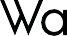 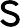 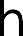 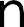 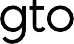 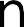 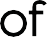 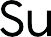 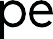 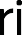 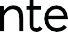 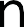 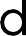 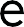 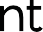 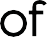 Form para sa Pagpapaubaya ng Larawan/VideoNakatuon ang Tanggapan ng Tagapangasiwa ng Pampublikong Pagtuturo (Office of Superintendent of Public Instruction, OSPI) sa pagsuporta sa pagtuturo at pag-aaral sa Estado ng Washington. Kasama rito ang pagbuo ng sarili naming website, mga publikasyon, at nakapagtuturong materyal. Sa trabaho, magkakaroon ng mga oportunidad ang mga tao na makapanayam, makunan ng larawan, at/o makunan ng video.Sa pamamagitan ng pagpirma sa pagpapaubayang ito, binibigyan ko ang OSPI o anumang organisasyong kumikilos sa ngalan nito ng karapatang gamitin, ilathala, ipakita at/ kopyahin ang anumang video/larawan        	kung saan maaaring lumabas siPangalan ng kalahok nang walang bayad.Nauunawaan ko at sumasang-ayon ako na magiging pag-aari na ng OSPI at hindi na ibabalik ang mga materyales na ito. Pinahihintulutan ko ang OSPI na i-edit, baguhin, kopyahin, ipakita, ilathala, o ipamahagi ang video/naka-record na boses/larawan na ito para sa mga layuning pang-edukasyon o anupamang layuning alinsunod sa batas._	Binibigyan namin/ko ng pahintulot ang OSPI na gamitin ang katulad/boses ngkalahok kasama na ang buong pangalan._	Binibigyan namin/ko ng pahintulot ang OSPI na gamitin ang katulad/boses ngkalahok kasama lamang ang unang pangalan.._	Binibigyan namin/ko ng pahintulot ang OSPI na gamitin lamang ang kahawig/boses ng kalahok nang hindi isinisiwalat ang kaniyang pangalan.Ako ay 18 taong gulang at may kakayahang gumawa ng kasunduan sa sarili kong pangalan. Binasa ko ang pagpapaubayang ito bago pumirma sa ibaba at lubusan kong nauunawaan ang mga nilalaman, kahulugan, at epekto ng paglalabas na ito.(Pirma)	(Petsa)(Naka-print na Pangalan)	(Petsa)Kung wala pang 18 taong gulang ang kalahok, kailangang may pahintulot ang magulang o tagapag-alaga gaya ng sumusunod:Pinatutunayan ko na ako ang magulang o legal na tagapag-alaga ni	 		, na pinangalanan sa itaas, at ibinibigay ko ang aking pahintulot.		Pangalan ng kalahok(Pirma)	(Petsa)(Naka-print na Pangalan)	(Petsa)Impormasyon sa pakikipag-ugnayan ng Kalahok (o ng Magulang/Tagapag-alaga ng Kalahok)5.31.2007(Address)	(Numero ng Telepono/Email)